EUROPEAN EXTERNAL ACTION SERVICEEUSR FOR THE SOUTH CAUCASUS AND THE CRISIS IN GEORGIA TOIVO KLAARAPPLICATION FORMDeadline: Friday 12 January 2024 (COB)SECONDED POLITICAL ADVISOR BASED IN AZERBAIJANFOR THE EUSR FOR THE SOUTH CAUCASUS AND THE CRISIS IN GEORGIA(Please fill the application electronically and answer each question clearly and completely.)Mailing Address (or where you may be reached)University Education or EquivalentGive full details in chronological order starting from the most recent degree/diploma achieved. Include courses and post-graduate studies if applicable.Starting with your current position, list in reverse chronological order relevant professional positions held. Use a separate block for each position.Previous relevant positions (1)Previous relevant positions (2)Previous relevant positions (3)Other previous employmentPrevious international field mission experience(Please provide exact details in reverse chronological order.)A = Professional Fluency; B = Working Knowledge; C = Limited Knowledge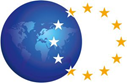 A – PERSONAL DATAA – PERSONAL DATAA – PERSONAL DATAA – PERSONAL DATAA – PERSONAL DATAA – PERSONAL DATAA – PERSONAL DATAFamily NameFamily NameFirst NameFirst NameFirst NamePassport/ID numberPassport/ID numberDate of Birth(DD/DD/MM/YYYY)Place of BirthPlace of BirthCountry of BirthCountry of BirthCountry of BirthGenderPresent nationalityDo you have multiple nationality?Do you have multiple nationality?Do you have multiple nationality?Other nationalityOther nationalityOther nationalityMarital StatusDependents Dependents Dependents Blood TypeBlood TypeBlood TypeStreetStreetZip/Postal CodeTown/CityCounty/State/ProvinceCountryTelephone No.Fax No.Email AddressB – EDUCATION AND PROFESSIONAL TRAININGName Institution /University place and countryDegrees/Qualifications Obtained (Title of qualification awarded)Main Course/Field of StudyAttended (DD/MM/YY)Attended (DD/MM/YY)Name Institution /University place and countryDegrees/Qualifications Obtained (Title of qualification awarded)Main Course/Field of StudyFrom:To:C – EMPLOYMENT RECORDOrganisation, place and countryPosition HeldCategory/RankDate (DD/MM/YY)Date (DD/MM/YY)Organisation, place and countryPosition HeldCategory/RankFromToDescription of your duties and responsibilities:Description of your duties and responsibilities:Description of your duties and responsibilities:Description of your duties and responsibilities:Description of your duties and responsibilities:Organisation, place and countryPosition HeldCategory/RankDate (DD/MM/YY)Date (DD/MM/YY)Organisation, place and countryPosition HeldCategory/RankFromToDescription of your duties and responsibilities:Description of your duties and responsibilities:Description of your duties and responsibilities:Description of your duties and responsibilities:Description of your duties and responsibilities:Organisation, place and countryPosition HeldCategory/RankDate (DD/MM/YY)Date (DD/MM/YY)Organisation, place and countryPosition HeldCategory/RankFromToDescription of your duties and responsibilities:Description of your duties and responsibilities:Description of your duties and responsibilities:Description of your duties and responsibilities:Description of your duties and responsibilities:Organisation, place and countryPosition HeldCategory/RankDate (DD/MM/YY)Date (DD/MM/YY)Organisation, place and countryPosition HeldCategory/RankFromToDescription of your duties and responsibilities:Description of your duties and responsibilities:Description of your duties and responsibilities:Description of your duties and responsibilities:Description of your duties and responsibilities:Organisation, place and countryPosition HeldCategory/RankDate (DD/MM/YY)Date (DD/MM/YY)Organisation, place and countryPosition HeldCategory/RankFromToOrganisationPlace and country Position HeldDate (DD/MM/YY)Date (DD/MM/YY)OrganisationPlace and country Position HeldFromToD – FURTHER SKILLSNative LanguageLevel of proficiencyLevel of proficiencyLevel of proficiencyLevel of proficiencyOther languagesSpeakWriteReadUnderstandE – ADDITIONAL INFORMATIONList your current membership(s) in professional associations/societies and your activities in civic, public or international organisations or affairsList trades/professions in which you are currently licensedList any significant publications you have written (Do not attach)Explain briefly why you wish to join the EUSR OfficeBy submitting this application form, I certify that the statements made by me in answer to the foregoing questions are true, complete and correct to the best of my knowledge and belief. I understand that any misrepresentation or material omission made on the Application Form will result in the application being void and will result in termination or dismissal from the mission.By submitting this application form, I certify that the statements made by me in answer to the foregoing questions are true, complete and correct to the best of my knowledge and belief. I understand that any misrepresentation or material omission made on the Application Form will result in the application being void and will result in termination or dismissal from the mission.By submitting this application form, I certify that the statements made by me in answer to the foregoing questions are true, complete and correct to the best of my knowledge and belief. I understand that any misrepresentation or material omission made on the Application Form will result in the application being void and will result in termination or dismissal from the mission.SignaturePlaceDate